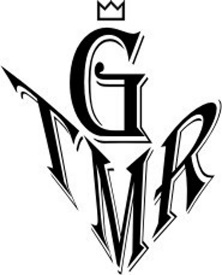 TMRG OKTOOBRI KUU HARIDUSTEGUHaridusprogramm „Tark koolivaheaeg TMRGs“Tallinna Mustamäe Reaalgümnaasium juba 2.aastat korraldab meie kooli õpilastele haridusprogrammi „Tark koolivaheaeg“ Möödunud koolivaheajal ajavahemikul 22.10.2018-26.10.2018 osalesid selles programmis 1.-7. klasside õpilased. Koolivaheaja teemaks oli „Šokolaad ja ettevõtlikkus“. Programmi  osalejatele olid korraldatud töötoad šokolaadikommide pakendite valmistamises, katsed šokolaadi koostisosade määratlemises. Lapsed joonistasid paberkandjal ja arvutis šokoladitahvli pakendi eskiise ning parematest töödest on saanud tõelised šokolaadipakendid. Targa koolivaheaja raames külastasid lapsed Kalevi šokolaadivabrikut ning 1.-2.klasside õpilased on käinud Tallinna vanalinna šokolaadimuuseumis. Programmi tegevuskavas oli ka TTÜ innovaatilise keskuse Mektori külastamine, kinoskäik ja Martsipanigalerii külastus.Viimasel koolivaheaja päeval korraldati õpilaste valmistatud toodete presentatsioon, nn TMRG Laste disaintoodete loojate lastefoorum. Foorumi raames olid esindatud programmis osalejate tehnilised tööd ja disaintooted ning peab mainima, et tulemused olid märkimisväärselt oodatust paremad. Nii olid esindatud ja tööle pandud kommisorteerijad-robotid, masinad šokolaadi transportimiseks, vaateratas karamellist,maiustuste disainpakendid ning olid ka loodud 3D printeri abil šokolaaditahvlid ning tort.Programmi osalejad said diplomid „Tark koolivaheaeg“ programmis osalemise kohta, kus oli kirjas ka läbitud tegevuste suunad.Projekt „Media-päevad Arvo Iho juhendamisel“Meie gümnaasiumi esimesel korrusel oktoobris oli avatud fotonäitus, mis on loodud projektis "Media-päevad Arvo Iho juhendamisel" osalejate poolt , mis toimus sügiskoolivaheajal. Tulge kõik näitust vaatama ja tutvuma meie õpilaste ja teiste koolide õpilaste töid ning näete meie imeilusat maailma laste silmade läbi.Projektis osalesid järgmiste koolide õpilased: Tallinna Mustamäe Reaalgümnaasium, Kaarli Kool, Tallinna 32. Keskkool, Õismäe Gümnaasium, Tallinna Humanitaargümnaasium, Tallinna Nõmme Gümnaasium, Tallinna Kesklinna Vene Gümnaasium, Tallinna Südalinna Kool, Kalamaja Põhikool, Audentese Erakool, Gustav Adolfi Gümnaasium, Pirita Majandusgümnaasium, Tallinna Saksa Gümnaasium, Ehte gümnaasium, Lasnamäe gümnaasium, Pae gümnaasium, Tallinna Prantsuse Lütseum. Projekti toetas Tallinna Haridusamet.Koostööö lasteaedadega. Lõbusad stardidKolmapäeval, 24. oktoobril, toimusid meie gümnaasiumis juba traditsiooniks saanud "Lõbusad stardid" lasteaedade lastele. Meile tulid külla lapsed lasteaedadest "Allika", " Tähekese", "Sõbrakese", "Delfiin", "Tammetõru". Külalisi ootasid meie gümnaasiumi maskott Elevandipoeg ja Vana Nõid oma abilistega. Lapsed proovisid jõudu kiiruses ja osavuses. Kõik teatejooksudes osalejad said magusaid auhindu ja tänukirju ning lahkusid  peolt hea tujuga. Võit „Euroscola 2019“ konkursilHiljuti  teatasime kõigile,  et meie 12.klass osales Europarlamendi Eesti esinduse poolt  väljakuulutatud  konkursil. Nüüd meil  on õnn teatada  teile, et me ka võitsime. 25st konkursile laekunud  töödest valiti  välja 8 ning meie 12klassi õpilaste töö on  nende  hulgas. Kevadel sõidavad õpilased Strasbouri Europarlamenti.Projekt „Peatu, vaata, veendu!“Oktoobri jooksul 5.-6.  klasside õpilased osalesid projektis "Peatu, vaata, veendu!". Projekti viivad läbi Maanteede Amet ja Politsei ja piirivalve amet. Projekti eesmärgiks on pöörata laste tähelepanu sellele, et teed ületada tuleb tähelepanelikult. Teedületades peab arvestama ohtlike situatsioonide tekkimisega seoseskiire elutempoga, teiste kõrvalesemete mõjuga, mis hajutavad laste tähelepanu (kõrvaklapid, mobiiltelefonjms).Projekt „Rahvuskultuurid kooli“ Rahvuskultuuri Liidu Lüüra juhendamiselJuba 3. aastat osaleb TMRG projektis "Rahvuskultuurid  kooli". Oktoobris 7. klasside õpilased said teada, kuidas valmistada korea pidutoitu Kamdi cha või "kartul korea moodi" - see on teravamaitseline suupiste. Oktoober – pudrukuu. Tervisliku toitumise propageerimise TOP10 TMRG oktoobri tegevust:1. ajavahemikul 01.10-17.10.2018 toimus Tallinna Mustamäe Reaalgümnaasiumis pilootprojekt "Hommikupuder". Selle aktsiooni käigus iga TMRG õpilane, õpetaja ja koolitöötaja alates kella  08.15 kuni kella 09.50 võis koolisööklasse tulla ja tasuta hommikueineks putru süüa;  2. ajavahemikul 01.10-31.10.2018 kooli õpilased valmistasid tundides putrusid, kirjutavad nende retseptid ja joonistasid putrusid;3. 4D väikeklass tegi  10 sekundi pikkune video, mida lapsed arvavad: „Miks peaks putru ja teisi teraviljatoite sööma?“ (https://www.youtube.com/watch?v=MsN51JldyNI);4. algkoolis toimusid arutelud teemal "Teravilja kasulikkusest" ja "Kasulik puder"; 5. "Rohelise kooli" projekti aktivistid korraldavad terve rea üritusi slaidesitlustega teemal "Tervislik toitumine on tervise alus" 5-9 klassi õpilastele;6. inimeseõpetuse tundides korraldati arutelud tervisliku eluviisi kasulikkusest ja putrude söömise rollist selles;7. kooli ruumides nii klassides kui ka sööklas olid väljapanekud teemal "Tervislik eluviis" ja "See kasulik puder";   8. 10. oktoobril tähistasime koolis Rahvusvahelist pudrupäeva, kus korraldasime aktsiooni "Kutsume lapsevaem pudrule", toimusid ka töötoad "Keedame putru õigesti ja maitsvalt" õpilastele ja õpetajatele;9. kirjutasime artiklit Tallinna Haridusameti lehele meie pudrukuu plaanidest, et jagada oma kogemust teistega:https://www.tallinn.ee/est/haridus/Uudis-Mustamae-reaalgumnaasiumis-pakutakse-kogu-kooliperele-tasuta-hommikuputru10. Kajastasime meie tegevused TMRG pildialbumis http://www.mreal.tln.edu.ee/et/gallery?aid=1069Projekt „Selge Pilt...!?“ 3. oktoobril, meie gümnaasiumi aulas toimus loeng liiklusohutusest. Loengu esimeses osas arutati ankeedi küsimusi, mille järel täitsid osalejad ankeedi. Mis on teedel tähtis? Sellele ja teistele küsimustele said õpilased vastuseid.Mustamäe linnaosa parimate haridustöötajate vasuvõtt.2. oktoobril estonia kontserdisaalis toimus Mustamäe linnaosa parimate haridustöötajate vasuvõtt. Nominantide seas olid ka meie kooli töötajad: Ljudmilla Nikolajenko (kooli elutöö), Svetlana Zahharova (klassiõpetaja), Jevgeni Amontov (koolitöötaja). Hiina keele õpetaja töötubaEsmaspäeval, 1. oktoobril, õppeköögis toimus juba traditsiooniliseks saanud meie hiina keele õpetaja Ksju Yang`i töötuba, kus hiina keelt õppivad õpilased valmistasid hiina maiustusi praetud ananassiga ning maitsesid Hiinas traditsioonilist külma teed piima, soola ja vahukoorega. Oli väga huvitav ja maitsev!Ettevõtluse nädal. Minu lugu2. oktoobril, ettevõtluse nädala raames toimus  meie gümnaasiumis  kohtumine  Vitali  Ldininiga, kes on  meie gümnaasiumi  vilistlane  ja nüüd   ettevõtja. Vitali  jagas  oma  elukogemusi gümnaasiumi  osa  õpilastega, jutustas õppimise  ja karjääri tegemise  võimalustetst  Eestis.